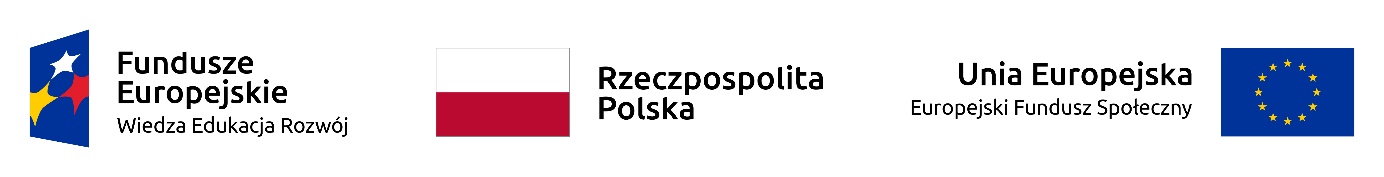         Załacznik 1.3"COMARCH ERP XL"Miejscowość i data : ..................................................................................................................Podpis osoby/osób upoważnionych do składania                                                        oświadczeń woli w imieniu WykonawcyLpWyszczególnienieOpis przedmiotu zamówieniaPotwierdzenie TAK/NIE, Opisać, Podać1Planowana liczba uczestnikówPlanowana liczba uczestników wynosi 16 osób (1 grupa szkoleniowa).2Cel szkoleniaZamówienie obejmuje realizację usługi szkoleniowej - przygotowanie studentów do pracy w programie klasy ERP: COMARCH ERP XL poprzez nabycie odpowiednich kompetencji i kwalifikacji.3Zakres szkoleniaSzkolenie z pracy w oprogramowaniu klasy ERP - COMARCH ERP XL. Zakres tematyczny: Zakres szkolenia: CRM, Import, Księgowość, Obieg dokumentów, Produkcja, Projekty, Serwis, Sprzedaż, Środki trwałe, Zamówienia4Termin szkoleniaSzkolenia powinny odbyć się wciągu 5 miesięcy od daty podpisania  w terminie uzgodnionym z Zamawiającym (proponowany termin  od 1 czerwca do 31 października 2022 roku)5Liczba dni; Wymiar czasowy szkolenia32 godz. szkoleniowe (4 dni szkoleń)6Miejsce szkoleniaSiedziba Zamawiającego (budynki dydaktyczne ANS w Pile). Zamawiający zapewnia sale szkoleniowe wyposażone w sprzęt komputerowy do realizacji zamówienia.7Plan i program szkoleniaUczestnikami szkolenia będą studenci kierunków politechnicznych ANS w Pile. Wykonawca zapewnia: opracowanie programu szkoleniowego zgodnie z zakresem tematycznym; przeprowadzenie szkolenia przez osoby posiadające odpowiednie kompetencje i kwalifikacje, a także - jeśli dotyczy - posiadające odpowiednie uprawnienia.8Materiały dydaktyczneWykonawca zobowiązany jest przygotować i przekazać wszystkim uczestnikom materiały dydaktyczne w odpowiedniej dla tematyki szkolenia formie. Zamawiający wymaga, aby wszyscy uczestnicy szkolenia otrzymali drukowane materiały szkoleniowe w formie trwale spiętego skryptu lub teczki z materiałami lub podręcznika o treści zgodnej z zakresem tematycznym zadania. Wykonawca zapewnia ponadto materiały piśmiennicze dla każdego uczestnika: długopis lub cienkopis z wkładem niebieskim, notatnik lub blok A4 w kratkę z minimalną liczbą stron 20.9Certyfikat / Egzamin + Efekt kształceniaWykonawca przeprowadza weryfikację faktu nabycia kompetencji lub kwalifikacji na zakończenie szkolenia zgodnie z przyjętymi dla tej formy zajęć standardami (np. egzamin, test, rozmowa oceniająca). Osobom, które w wyniku szkolenia nabędą kompetencje lub kwalifikacje Wykonawca wydaje odpowiedni dokument (np. certyfikat, zaświadczenie) wraz z opisem nabytych kompetencji wyrażonych językiem efektów kształcenia.10Wyposażenie minimalneNie określono. Wykonawca zobowiązany jest do zapewnienia na potrzeby szkolenia wyposażenia niezbędnego dla przeprowadzenia zakresu tematycznego zadania. Zamawiający zapewnia sale szkoleniowe wyposażone w sprzęt komputerowy niezbędny do realizacji zamówienia.11Kadra szkoleniowa  /wymagania   dla wykonawcyWykonawca gwarantuje, że do realizacji zadania zostanie skierowany co najmniej jeden wykładowca/trener/egzaminator spełniający warunki dotyczące kwalifikacji i doświadczenia:Kwalifikacje - wykształcenie wyższe lub certyfikaty/zaświadczenia/inne umożliwiające przeprowadzenie danego szkolenia;Doświadczenie - o minimum dwuletnim doświadczeniu zawodowym w dziedzinie zbieżnej co najmniej w 50% z zakresem tematycznym danego zadania opisanym w zakresie szkolenia.12Obowiązki dokumentacyjne Wykonawcy1) przeprowadzenie usługi zgodnie z wymogami określonymi w SIWZ,2) wydanie uczestnikom wszelkich materiałów dydaktycznych określonych w SIWZ,3) prowadzenie dokumentacji dotyczącej realizowanych zajęć, obejmującej co najmniej program zajęć, listę obecności i dziennik zajęć, na wzorach uzgodnionych z Zamawiającym,4) wydanie każdemu uczestnikowi, który ukończył usługę, odpowiedniego dokumentu (np. zaświadczenie, certyfikat),5) przekazanie Zamawiającemu dokumentacji poszkoleniowej obejmującej: program zajęć, dziennik zajęć, lista obecności, lista odbioru materiałów dydaktycznych, lista odbioru dokumentu ukończenia zajęć (oryginały), oryginały lub kopie potwierdzone za zgodność z oryginałem wydanych dokumentów (materiały dydaktyczne, dokument potwierdzający ukończenie zajęć).13Lunch/obiadProgram zajęć powinien uwzględniać przerwę na posiłek, który dla uczestników szkolenia zapewnia Zamawiający.14TransportNie dotyczy15NoclegNie dotyczy16Warunki płatnościZamawiający nie później niż na 7 dni przed uzgodnionym terminem rozpoczęcia szkolenia wskazuje liczbę osób, które wezmą udział w szkoleniu. Zgłoszona w ten sposób liczba uczestników szkolenia jest wiążąca dla Zamawiającego i Wykonawcy podczas rozliczenia kosztów wykonania usługi. Wykonawca zobowiązany jest przeprowadzić usługę dla zgłoszonej liczby osób. Zapłata następuje na podstawie faktury VAT dostarczonej do Zamawiającego po zrealizowaniu zamówienia.17Informacja dotycząca VAT za zamówienieZamówienie dotyczy usługi kształcenia zawodowego lub przekwalifikowania zawodowego i jest w całości finansowane ze środków publicznych, przez co na podstawie § 13 ust. 1 pkt 20 rozporządzenia Ministra Finansów z 4 kwietnia 2011 r. w sprawie wykonania niektórych przepisów ustawy o podatku od towarów i usług (Dz. U. Nr 73, poz. 392, z późn. zm.) może być zwolnione z VAT.Wykonawca powinien uzgodnić z Zamawiającym kwestie techniczne i organizacyjne realizacji usługi w trybie zdalnym przed przystąpieniem do jej realizacji.